ПАМЯТКА Правила пожарной безопасности в период проведения новогодних праздников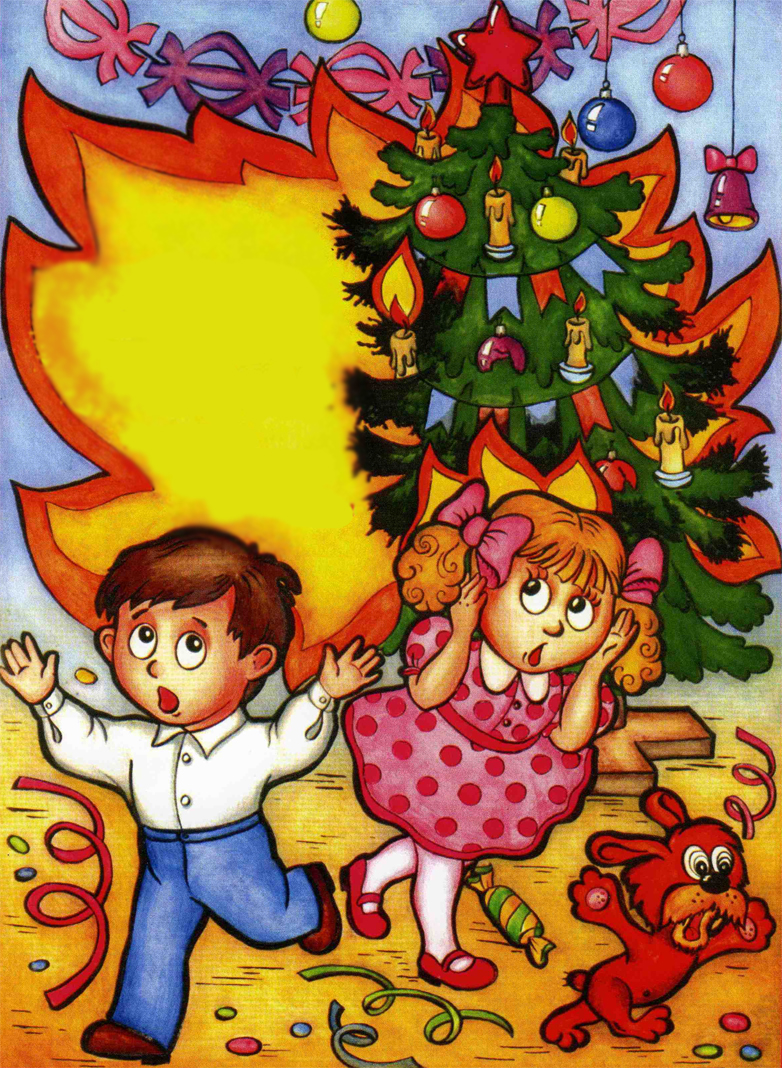 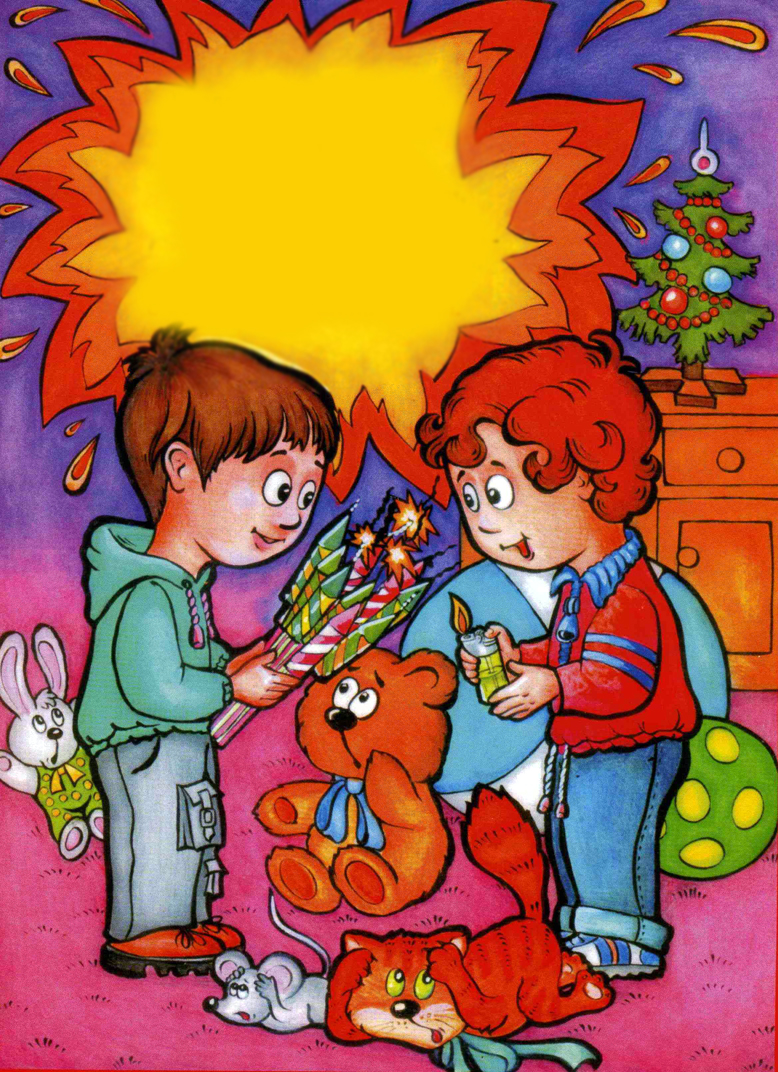 При установке елок необходимо учитывать следующие основные требования: 1. Установка елок и проведение новогодних мероприятий допускается в помещении не выше второго этажа, из которого должно быть не менее 2-х эвакуационных выходов непосредственно наружу. 2. Елку не следует устанавливать около выходов, в проходах. Заполнение помещений людьми сверх нормативного значения не допускается. Елка должна устанавливаться на устойчивом основании с таким расчетом, чтобы ветви не касались стен и потолка. 3. Помещение, где находится елка, должно быть обеспечено первичными средствами пожаротушения (огнетушители, песок, кошма). 4. Иллюминация должна быть смонтирована с соблюдением правил устройства электроустановок. На елке могут применяться электрогирлянды только заводского изготовления с последовательным включением лампочек напряжением до 12 В, мощность лампочек не должна превышать 25 Вт. На коробке с гирляндой должен стоять знак Росстандарта и знак Сертификации пожарной безопасности. 5. При отсутствии в помещении электрического освещения мероприятия у елки должны проводиться только в светлое время суток. При проведении новогодней елки запрещается: - одевать детей в костюмы из легкогорючих материалов; - проводить огневые, покрасочные и другие пожароопасные работы; - использовать ставни на окнах для затемнения помещений; - уменьшать ширину проходов между рядами стульев и устанавливать в проходах дополнительные места; - полностью гасить свет в помещении во время спектаклей и представлений. Категорически запрещается пользоваться пиротехническими изделиями! Для того, чтобы праздник не превратился в трагедию, необходимо строго соблюдать правила пожарной безопасности при организации и проведении новогодней елки. Напоминаем, что в случае возникновения пожара в службу спасения можно позвонить по мобильному телефону – 112. ПАМЯТКА школьнику о действиях в случае возникновения пожара 1. При обнаружении признаков пожара сообщите об этом взрослым, позвоните по телефону 01 и назовите адрес, где вы находитесь. 2. Если Вы один в здании, и с Вами находятся младшие дети, успокойте их и выведите из здания. 3. При перемещении закройте двери в помещение, в котором произошел пожар. 4. Если комнаты задымлены, передвигайтесь к выходу ползком по полу, внизу над полом остается кислород. 5. Если огонь отрезал Вам путь к выходу, выйдете на балкон, откройте окно, разбейте стекло и зовите о помощи. В замкнутом помещении стучите в стены, пол, потолок, чтобы Вас услышали люди. 6. Если есть возможность, заполните ванну водой найдите трубку чтобы дышать и погрузитесь в воду. 7. В задымленном помещении дышите через ткань намоченную водой. 8. При загорании на Вас одежды не пытайтесь бежать (горение будет еще сильнее) снимите быстро с себя одежду, бросьте ее в безопасное место, потушите. Если одежду быстро снять невозможно, то обернитесь тканью (одеялом, покрывалом), или упадите на пол, землю и вращайтесь чтобы зажать пламя и затушить его. Так же можно потушить быстро одежду на другом человеке. 9. При пожаре в любом помещении, если Вы не можете выйти, не прячьтесь под сгораемые предметы, держитесь ближе к стенам, при обрушении это наиболее безопасное место. 10. В задымленном помещении реагируйте на окрики, не пугайтесь, дайте себя обнаружить и спасти. Счастливого Вам Нового года! 